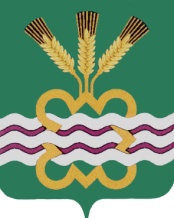 ГЛАВА МУНИЦИПАЛЬНОГО ОБРАЗОВАНИЯ«КАМЕНСКИЙ ГОРОДСКОЙ ОКРУГ»П О С Т А Н О В Л Е Н И ЕО внесении изменений в муниципальную программу  «Формирование современной городской среды на территории Каменского городского округа на 2018-2024 годы», утвержденную постановлением Главы Каменского городского округа от 14.11.2017 г. № 1542 (в редакции от 30.03.2018 г. № 522/1, от 23.10.2018 г. № 1598, от 09.11.2018 г. № 1768, от 29.12.2018 г. № 2217, от 29.03.2019 г. № 672, от 30.12.2019 № 2432, 30.12.2019 № 2458, от 13.03.2020 №362, от 20.08.2020 №1165)В целях приведения муниципальной программы в соответствие с итоговым протоколом общественной муниципальной комиссии об итогах голосования от 18.01.2021, руководствуясь Порядком формирования и реализации муниципальных программ МО «Каменский городской округ», утвержденным постановлением Главы Каменского городского округа от 25.12.2014 г. № 3461 (в редакции от 01.04.2015 г. №818, от 30.12.2015 г. № 3338, от 17.04.2018 г. №593), Уставом муниципального образования «Каменский городской округ»ПОСТАНОВЛЯЮ:Внести в муниципальную программу «Формирование современной городской среды на территории Каменского городского округа на 2018-2024 годы», утвержденную постановлением Главы Каменского городского округа от 14.11.2017 г. № 1542 (в редакции от 20.08.2020 № 1165) следующие изменения:Приложение № 4 «Адресный перечень общественных территорий, нуждающихся в благоустройстве и подлежащих благоустройству в период 2018-2024 годов, исходя из поступления предложений заинтересованных лиц и физического состояния общественной территории» изложить в новой редакции (прилагается).Опубликовать настоящее постановление в газете «Пламя» и разместить на официальном сайте администрации Каменского городского округа в сети «Интернет».3. Контроль за исполнением постановления возложить на заместителя Главы Администрации по вопросам ЖКХ, энергетики, строительства и связи                     А.П. Баранова.Глава городского округа                                                                      С.А. БелоусовПриложение № 4к муниципальной программе «Формирование современной городской среды на территории Каменского городского округа на 2018-2024 годы» (в редакции от 30.03.2018 г. № 522/1, от 23.10.2018 г. № 1598, от 09.11.2018 г. № 1768, от 29.12.2018 г. № 2217, от 29.03.2019 г. № 672, от 30.12.2019 № 2432, 30.12.2019 № 2458, от 13.03.2020 №362, от 20.08.2020 №1165)Адресный переченьобщественных территорий, нуждающихся в благоустройстве и подлежащих благоустройству в период 2018-2024 годов, исходя из поступления предложений заинтересованных лиц и физического состояния общественной территории* - исходя из поступления предложений заинтересованных лиц об их участии в реализации мероприятий и в соответствии с результатами голосования по отбору общественных территорий, подлежащих благоустройству в рамках реализации муниципальной программы «Формирование современной городской среды на территории Каменского городского округа на 2018-2024 годы», исходя из возможностей бюджета и затрат, необходимых для реализации Программы, перечень может быть уточнен.  п. Мартюш№ п/пНаименование общественных территорий, адрес Год запланированного  благоустройства1"Благоустройство Парка Победы в с.Колчедан, Каменского района, Свердловской области", адрес: Свердловская область, Каменский район, с.Колчедан, ул.Ленина д.512019 2"Комплексное благоустройство зоны отдыха в п.г.т.Мартюш, Каменского района, Свердловской области", адрес: Свердловская область, Каменский район, п.г.т.Мартюш, ул.Калинина, д. № 220203"Благоустройство  детской игровой и спортивной площадки (в т.ч. корта) с зоной отдыха в с.Новоисетское Каменского района Свердловской области", адрес: Свердловская область, Каменский район, с.Новоисетское, ул.Ленина, д.2420214"Благоустройство сквера с прилегающими пешеходными тротуарами в с.Покровское Каменского района Свердловской области", адрес: Свердловская область, Каменский район, с.Покровское, ул.Комсомольская, д.1120225"Благоустройство бульвара и Аллеи Славы в п.г.т.Мартюш, Каменского района, Свердловской области", адрес: Свердловская область, Каменский раон, п.г.т.Мартюш, ул.Гагарина2022*6"Благоустройство территории у Дома культуры в с.Позариха Каменского района Свердловской области", адрес: Свердловская область, Каменский район, с.Позариха, ул.Лесная д.162023*7"Благоустройство центральной площади и набережной у пруда в с.Маминское Каменского района Свердловской области", адрес: Свердловская область, Каменский район,  с.Маминское, ул.Чапаева, д.2Б2023*8"Багоустройство детской игровой и спортивной площадки с зоной отдыха в с.Травянское, Каменского района, Свердловской области" , адрес: Свердловская область, Каменский район, с.Травянское, ул.Ворошилова, 282023*9"Благоустройство  центральной площади у здания Бродовской сельской администрации и Дома культуры в в п.г.т.Мартюш, Каменского района, Свердловской области", адрес:  Свердловская область, Каменский район,  п.г.т.Мартюш, ул.Титова д.82024*10"Благоустройство детской игровой и спортивной площадки с зоной отдыха в с.Сосновское Каменского района Свердловской области", адрес: Свердловская область, Каменский район, с.Сосновское, ул.Мира, д.7а2024*